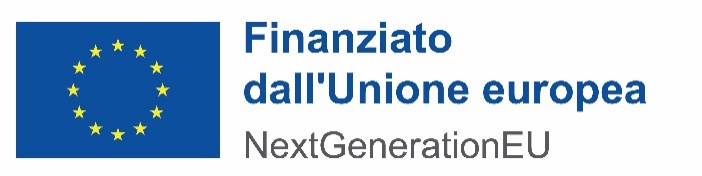 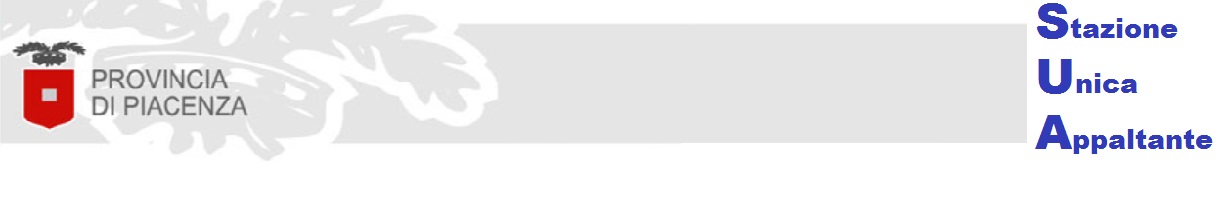                                                    ALLEGATO 5)(da compilare, sottoscrivere e inserire nella busta della documentazione amministrativa solo in caso di ricorso all’avvalimento)DICHIARAZIONE DI IMPEGNO DELL’IMPRESA AUSILIARIA(Art. 46 e 47 T.U. 28/12/2000 n. 445)Alla Stazione Unica Appaltante della Provincia di PiacenzaCorso Garibaldi, 50 29121 Piacenza (PC)OGGETTO: PROCEDURA APERTA PER L’AFFIDAMENTO DEI LAVORI DI CUI AL PROGETTO “INTERVENTO DI RESTAURO DEL PONTE PEZZINO SUL TORRENTE ONGINA” Contributi di cui art. 1 comma 139 l145/2018, graduatoria 2021 ora confluiti all'interno della “Missione 2: rivoluzione verde e transizione ecologica; Componente C4: tutela del territorio e della risorsa idrica; Investimento 2.2: interventi per la resilienza, la valorizzazione del territorio e l'efficienza energetica dei comuni” del PNRR. Intervento finanziato dall’Unione Europea - NextGenerationEU – M2C4 I2.2. CUP B65F20001880001. CIG 9784854CF3.ai sensi degli articoli 46 e 47 del D.P.R. 445/2000, consapevole delle sanzioni penali previste dall’art. 76 dello stesso D.P.R. per le ipotesi di falsità in atti e dichiarazioni mendaci ivi indicate,DICHIARA di impegnarsi verso l'impresa concorrente …………………………………………………. ...................................................................... (indicare la denominazione sociale) con sede in ……………………………………........................................................, Via ……………………………………………... .........................................................................................................., CAP ……….…………..…………………, C.F./P.IVA …..........................................……. (indicare i dati dell'impresa a cui si prestano i requisiti);verso la Stazione Unica Appaltante della Provincia di Piacenza;verso il Comune di Villanova sull’Arda (PC);a mettere a disposizione, per tutta la durata dell’appalto, le risorse necessarie di cui l'impresa concorrente è carente;di non presentarsi in qualità di ausiliaria per altro concorrente alla gara in oggetto e di non parteciparvi in proprio o come associata o consorziata di altro concorrente.Il sottoscrittoIl sottoscrittoIl sottoscrittonato ail C.F.C.F.residente aresidente aresidente aViain qualità diin qualità diin qualità didell’Impresadell’Impresadell’Impresacon sede legale incon sede legale incon sede legale incon sede legale incon sede legale inViae sede operativa ine sede operativa ine sede operativa ine sede operativa ine sede operativa ine sede operativa inViaCodice FiscaleCodice FiscaleCodice FiscaleCodice FiscalePartita IVAPartita IVAPartita IVATelefonoTelefonoPEC